IEEE P802.11
Wireless LANsAbstractThis submission proposes resolutions for the following comments from the letter ballot on P802.11ax D3.0:15595, 15597, 16324, 16087, 16089, 16570, 15593, 15594, 16088, 15598NOTE – Set the Track Changes Viewing Option in the MS Word to “All Markup” to clearly see the proposed text edits.Revision History:R0: Spin off CID 15597 from 11-18/1850r1.  Also, include various CIDs which have been re-assigned.CID 15595, 15597BackgroundD3.2 P259:D3.2 P564:Proposed Resolution: CID 15595Rejected.The comment resolution group feels that checking at one point is sufficient for testing purposes.Proposed Resolution: CID 15597Revised.The comment resolution group feels that checking at one point is sufficient for testing purposes.  Agree with the typo fix.Instruction to Editor:  At D3.2 P564L9, change “as the 10% point” to “at the 10% point”.CID 16324BackgroundD3.2 P259:Proposed Resolution: CID 16324Rejected.While it is theoretically possible to compute the existence of the PPE Thresholds field based on the length and some other subfield parameters within the HE PHY Capabilities Information field, industry has adopted and is relying on the simpler method of using an explicit 1 bit signalling to indicate the existence of the PPE Thresholds field.  There is no significant benefit at this point from deleting the PPE Thresholds Present field.CID 16087, 16089, 16570BackgroundD3.2 P259:D3.2 P259:Proposed Resolution: CID 16087Revised.Proposed text in 11-18/1901r0 has cleaned up to language.Instruction to Editor:  Implement the proposed text changes in 11-18/1901r0 for CIDs 16087, 16089 and 16570. Proposed Resolution: CID 16089Revised.This text belongs to a PHY clause as it deals with PHY level synchronization accuracy requirements.  Proposed text in 11-18/1901r0 has cleaned up to language.Instruction to Editor:  Implement the proposed text changes in 11-18/1901r0 for CIDs 16087, 16089 and 16570. Proposed Resolution: CID 16570Revised.Proposed text in 11-18/1901r0 provides additional clarification on the timing requirement of HE TB PPDU transmissions.Instruction to Editor:  Implement the proposed text changes in 11-18/1901r0 for CIDs 16087, 16089 and 16570. Proposed Text Updates: CID 16087TGax Editor: Add the following definitions at D3.2 P36L58.TGax Editor: Update D3.2 P173L25 as shown below.A STA that transmits a non-HT or non-HT duplicate PPDU the TXVECTOR parameter TRIGGER_RESPONDING true compensates for carrier frequency offset (CFO) error and symbol clock error. After compensation, the absolute value of residual CFO error with respect to the shall not exceed 2 kHz when measured at the 10% point of the complementary cumulative distribution function (CCDF) of CFO errors in AWGN at a received power of -60 dBm in the primary 20 MHz. The residual CFO error measurement shall be made on the non-HT or non-HT duplicate PPDU following the L-STF field. The symbol clock error shall be compensated by the same ppm amount as CFO error.A non-AP HE STA that transmits a non-HT or non-HT duplicate PPDU the TXVECTOR parameter TRIGGER_RESPONDING true shall ensure that the arrival time of the non-HT or non-HT duplicate PPDU at the AP is within ±0.4 μs of TXTIME+aSIFSTime+RTD from the transmission start time of the, where TXTIME is that of the and RTD is the round trip delay between the AP and the STA.NOTE 1—TXTIME contains the SignalExtension, thus TXTIME + aSIFSTime is equivalent to 16 μs after the end of transmission of the. The STA is not expected to measure or compensate for the RTD transmitting the non-HT or non-HT duplicate PPDU.NOTE 2—The timing requirement for transmitting non-HT or non-HT duplicate PPDU the TXVECTOR parameter TRIGGER_RESPONDING true is the same as the timing requirement for transmitting an HE TB PPDU (see 28.3.14.3 (Pre-correction accuracy requirements)).TGax Editor: Update D3.2 P173L25 as shown below.A STA that transmits an HE TB PPDU in response to a triggering PPDU from an AP shall ensure that the arrival time of the HE TB PPDU at the AP is within ±0.4 μs of TXTIME + aSIFSTime + RTD from the transmission start time of the triggering PPDU, where TXTIME is that of the triggering PPDU and RTD is the round-trip delay between the AP and the STA.NOTE—TXTIME contains the SignalExtension, thus TXTIME + aSIFSTime is equivalent to 16 μs after the end of transmission of the triggering PPDU. The STA is not expected to measure or compensate for the RTD when transmitting the HE TB PPDU.CID 15593BackgroundD3.2 P259:Proposed Resolution: CID 15593Rejected.It is not clear whether the commenter meant the number of antennas of the transmitter or receiver of the CTS frame.  In case of the transmitter of the CTS frame, which is a non-AP STA, 28.3.16.3 clearly specifies that “transmit center frequency … for all transmit antennas … shall be derived from the same reference oscillator.”  Hence, it does not matter which or how many transmit antennas are used to make the measurement.  In case of the receiver of the CTS frame, it would be a test equipment which would be receiving the CTS frame when making such CFO compliance measurement.  How many antennas/RF ports the test equipment uses for the measurement is outside the scope of the 11ax standard.CID 15594BackgroundD3.2 P259:Proposed Resolution: CID 15594Rejected.The primary impact of CFO is inter-carrier interference (ICI).  And the amount of performance degradation (e.g. EVM degradation) due to ICI is a function of the ratio between the CFO and the subcarrier spacing.  As the subcarrier spacing is the same for a non-HT PPDU in both 2.4 and 5 GHz (312.5 KHz), it is more appropriate to specify the CFO requirement in absolute frequency (e.g. Hz).  If represented by ppm, then the standard unnecessarily must specify different ppm requirement for each channel (e.g. 11 20 MHz channels in 2.4 GHz, 25 20 MHz channels in 5 GHz, 59 20 MHz channels in 6 GHz, 12 40 MHz channels in 5 GHz, 29 40 MHz channels in 6 GHz, etc.)CID 16088BackgroundD3.2 P259:D3.2 P564:Proposed Resolution: CID 16088Rejected.28.3.14.3 measures the residual CFO after the HE-SIG-A, i.e., in the HE modulated fields, whereas 17.3.9.10 measures the residual CFO after L-STF, which is essentially the entire PPDU (minus the L-STF).  Hence, there is no need to specifically call out “data subcarriers” in 17.3.9.10.CID 15598BackgroundD3.2 P259:Proposed Resolution: CID 15598Rejected.CTS in response to MU-RTS is sent using the 6 Mbps rate.  Furthermore, CTS in response to MU-RTS is not subject to transmit power control similar to that for HE TB PPDU.  Hence, if some STAs have much smaller RTD compared to some other STAs, then it is likely that the CTS from the STA with smaller RTD would be received with higher power than the other STAs, further provide some relief to EVM degradation from STAs arriving with larger RTD.[End of File]CIDClausePage.LineCommentProposed Change1559517.3.9.10249.17The 2 kHz requirement is only for -60 dBm.  Does this mean that for a received power of -59 dBm, we can do much worse?  Change the -60 dBm received power to a minimum value.Replace "After compensation, the absolute value of residual CFO error with respect to the PPDU carrying the soliciting MU-RTS Trigger frame shall not exceed 2 kHz when measured at the 10% point of the complementary cumulative distribution function (CCDF) of CFO errors in AWGN at a received power of -60
dBm in the primary 20 MHz." wih "After compensation, the absolute value of residual CFO error with respect to the PPDU carrying
the soliciting MU-RTS Trigger frame shall not exceed 2 kHz when measured at the 10% point of the complementary
cumulative distribution function (CCDF) of CFO errors in AWGN at received powers greater than or equal to -60 dBm in the primary 20 MHz.".1559717.3.9.10249.17The 350 Hz requirement is only for -60 dBm.  Does this mean that for a received power of -59 dBm, we can do much worse?  Change the -60 dBm received power to a minimum value.  Also change "as the 10% point" to "at the 10% point".Replace "After compensation, the absolute value of residual CFO error with respect to the PPDU carrying the soliciting Trigger frame shall not exceed 350 Hz for data subcarriers when measured at the 10% point of the complementary cumulative distribution function (CCDF) of CFO errors in AWGN at a received power of -60
dBm in the primary 20 MHz." wih "After compensation, the absolute value of residual CFO error with respect to the PPDU carrying
the soliciting Trigger frame shall not exceed 350 Hz for data subcarriers when measured at the 10% point of the complementary
cumulative distribution function (CCDF) of CFO errors in AWGN at received powers greater than or equal to -60 dBm in the primary 20 MHz.".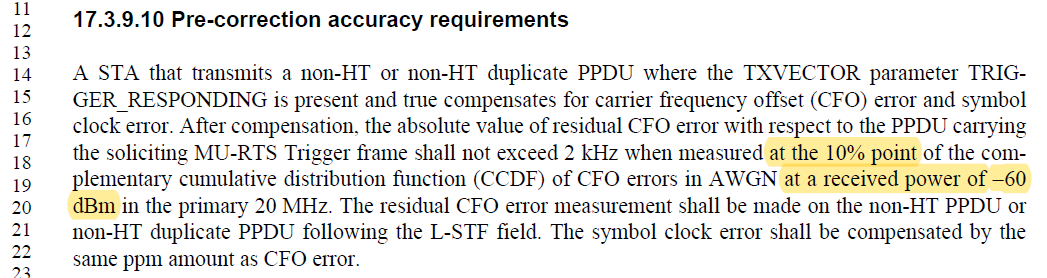 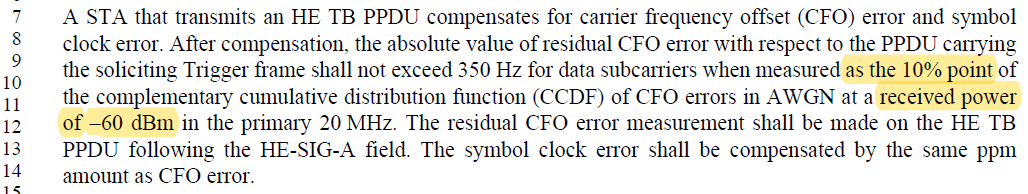 CIDClausePage.LineCommentProposed Change163249.4.2.237.3160.47PPE Thresholds Present field not required as can be determined unambiguously by length of elementDelete this field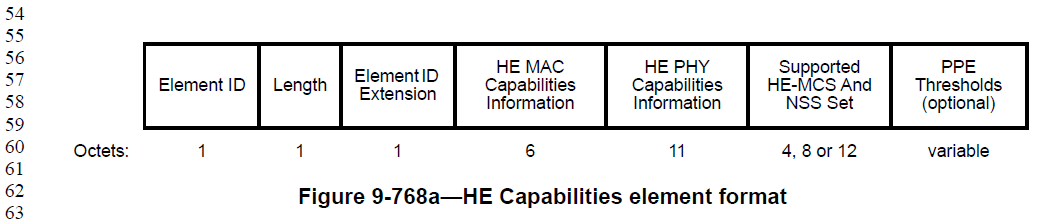 CIDClausePage.LineCommentProposed Change1608717.3.9.10249.14This is confusing as it first talks of "a non-HT or non-HT duplicate PPDU where the TXVECTOR parameter TRIGGER_RESPONDING is present and true" and then talks of "the PPDU carrying the soliciting MU-RTS Trigger frame"In the referenced subclause at the referenced location change "a non-HT or non-HT duplicate  PPDU where the TXVECTOR parameter  TRIGGER_RESPONDING is present and true" to "a CTS frame in response to an MU-RTS Trigger frame"1608917.3.9.10249.17What is "A  STA  that  transmits  a  non-HT  or  non-HT  duplicate  PPDU  where  the  TXVECTOR  parameter  TRIG-
GER_RESPONDING is true and that is a response to a PPDU containing a MU-RTS Trigger frame received
from an AP shall ensure that the arrival time of the non-HT or non-HT duplicate PPDU at the AP is" doing in a PHY clause?Move to Clause 2716570545.00Without an actual measurement and feedback from the HE AP, the non-AP HE STA has no way of knowing that the HE TB PPDU it transmits arrives at the AP within +/-0.4 ╬╝s of TXTIME + aSIFSTime + RTD from the transmission start time of the triggering PPDUOn line 46 of this paragraph, change "shall ensure" to "should ensure"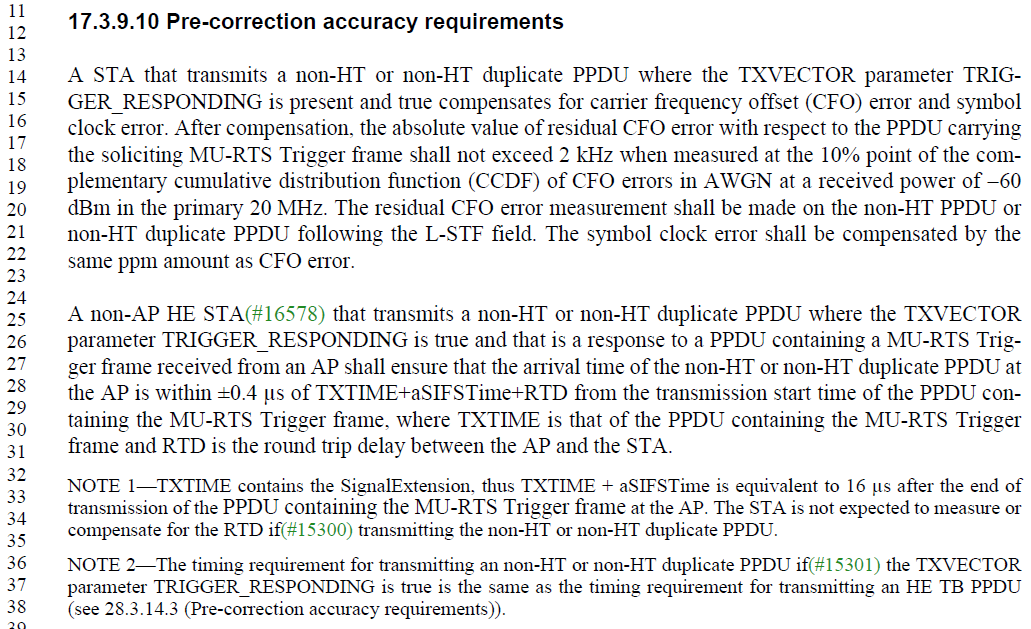 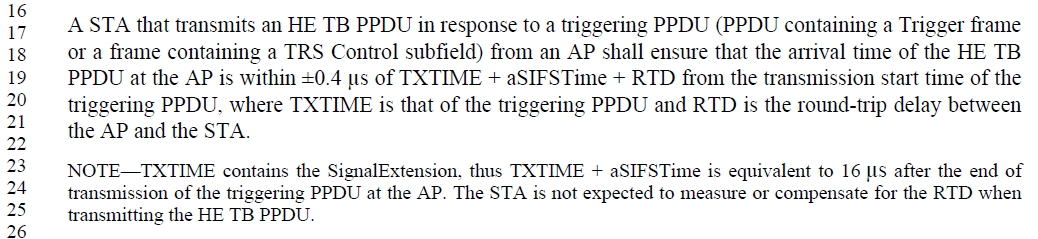 CIDClausePage.LineCommentProposed Change1559317.3.9.10249.17How the measurement is to be done in the following statement "After compensation, the absolute value of residual CFO error with respect to the PPDU carrying
the soliciting MU-RTS Trigger frame shall not exceed 2 kHz when measured at the 10% point of the complementary
cumulative distribution function (CCDF) of CFO errors in AWGN at a received power of -60
dBm in the primary 20 MHz." is not clear.  Please clarify whether this measurement is done over a single antenna or over all antennas.Please clarify how many antennas are used to make this measurement.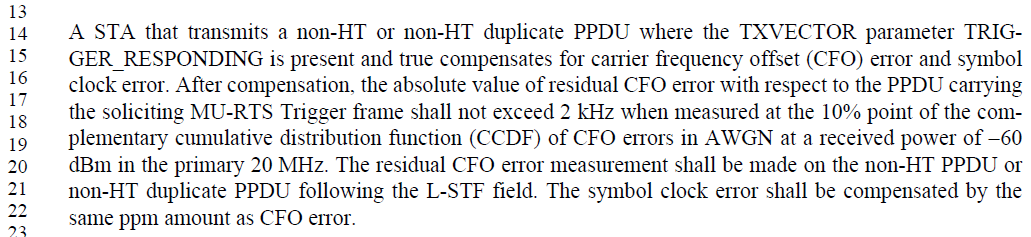 CIDClausePage.LineCommentProposed Change1559417.3.9.10249.172 kHz requirement corresponds to either 0.83 ppm (in 2.4 GHz) or 0.28 ppm (in 7.125 GHz).  It is better to quantify residual CFO error in terms of ppm rather than an absolute number such as 2 kHz.Please state the 2 kHz number in terms of ppmCIDClausePage.LineCommentProposed Change1608817.3.9.10249.17The resolution to CID 12587 mostly aligned 17.3.9.10 and 28.3.14.3 but there's a "for data subcarriers" in the latter that is not in the formerAfter "2 kHz" in the referenced subclause add " for data subcarriers"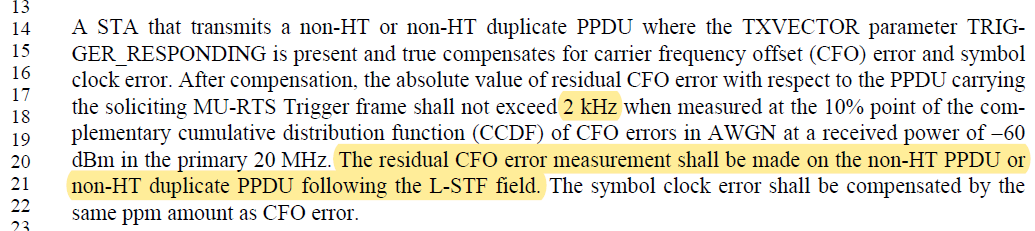 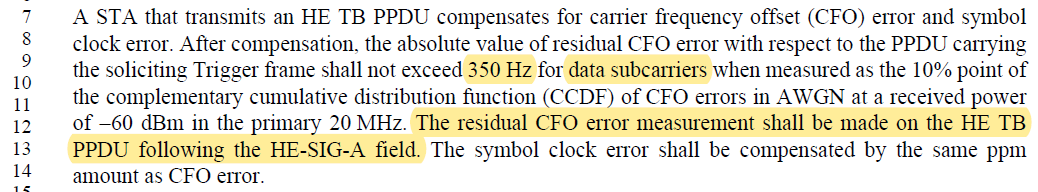 CIDClausePage.LineCommentProposed Change1559817.3.9.10249.34For STAs that do not compensate for the RTD, a distance greater than 60m between AP and STA causes the +-0.4us requirement in 17.3.9.10 to fail.  We should add clarifying language to the spec that indicates this.Replace the following sentence: "The STA is not expected to measure or compensate for the RTD when transmitting the non-HT or non-HT duplicate PPDU." with "For STAs that are less than or equal to 60 m apart from the AP, the STA is not expected to measure or compensate for the RTD when transmitting the non-HT or non-HT duplicate PPDU. For STAs that are more than 60 m apart from the AP, the STA is expected to measure and compensate for the RTD when transmitting the non-HT or non-HT duplicate PPDU."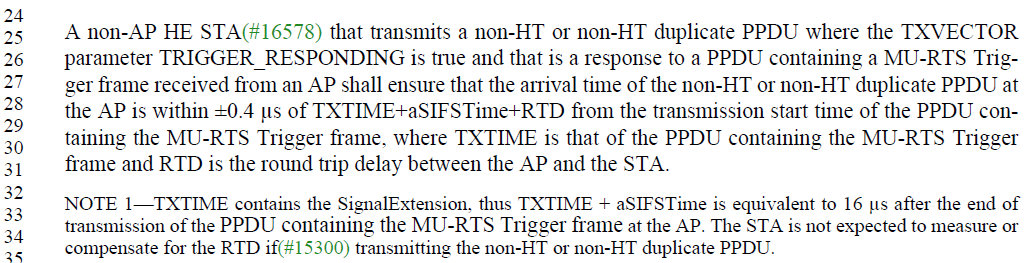 